Learning at Home during School Closures for P7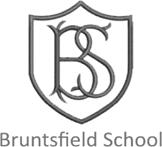 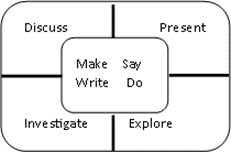 Week beginning: 22/02/21Week 6Learning at Home during School Closures for P7Week beginning: 22/02/21Week 6Learning at Home during School Closures for P7Week beginning: 22/02/21Week 6Learning at Home during School Closures for P7Week beginning: 22/02/21Week 6Learning at Home during School Closures for P7Week beginning: 22/02/21Week 6Hello P7 & families,Welcome to Week 6This week we are continuing our work on air raids and The Blitz and thinking about how it would feel to be in that situation. We hope you are enjoying creating your models and dioramas and are looking forward to seeing all your models. Look forward to seeing you at our daily check-ins where we will continue to discuss any issues, answer questions and most importantly chat to you about how you are getting on with your learning. Hope you all have a great week!The P7 TeachersHello P7 & families,Welcome to Week 6This week we are continuing our work on air raids and The Blitz and thinking about how it would feel to be in that situation. We hope you are enjoying creating your models and dioramas and are looking forward to seeing all your models. Look forward to seeing you at our daily check-ins where we will continue to discuss any issues, answer questions and most importantly chat to you about how you are getting on with your learning. Hope you all have a great week!The P7 TeachersHello P7 & families,Welcome to Week 6This week we are continuing our work on air raids and The Blitz and thinking about how it would feel to be in that situation. We hope you are enjoying creating your models and dioramas and are looking forward to seeing all your models. Look forward to seeing you at our daily check-ins where we will continue to discuss any issues, answer questions and most importantly chat to you about how you are getting on with your learning. Hope you all have a great week!The P7 TeachersHello P7 & families,Welcome to Week 6This week we are continuing our work on air raids and The Blitz and thinking about how it would feel to be in that situation. We hope you are enjoying creating your models and dioramas and are looking forward to seeing all your models. Look forward to seeing you at our daily check-ins where we will continue to discuss any issues, answer questions and most importantly chat to you about how you are getting on with your learning. Hope you all have a great week!The P7 TeachersHello P7 & families,Welcome to Week 6This week we are continuing our work on air raids and The Blitz and thinking about how it would feel to be in that situation. We hope you are enjoying creating your models and dioramas and are looking forward to seeing all your models. Look forward to seeing you at our daily check-ins where we will continue to discuss any issues, answer questions and most importantly chat to you about how you are getting on with your learning. Hope you all have a great week!The P7 TeachersDAILY ACTIVITIES (New activities every week)DAILY ACTIVITIES (New activities every week)DAILY ACTIVITIES (New activities every week)DAILY ACTIVITIES (New activities every week)DAILY ACTIVITIES (New activities every week)Literacy and English: SpellingThis week, we are focusing on words with si, ci and ti. In the spelling folder you will find the sheet containing the word lists (which are also below), the worksheets for each of the lists and a voice recording of each list so you can test yourself. Remember, you can work between two lists, if you prefer.1) musician  2) amnesia  3) exercised 4) incidental 5) medicinal  6) pronunciation  7) specialism
8) mathematician  9) penicillin  10) councillor
11) precipitation  12) conclusion  13) nationality 14) infectiously  15) graciously  16) impartial     17) financially   18) impatiently  19) divisible     20) ancient  21) assassin   22) cursive  23) basically  24) tonsilitis   25) casino   26) velocity  
27) conversion   28) indecision   29) circumference  30) inconclusive  31) citizenship  32) partially     33) tenacious   34) illusionary 35) adhesive1) gracious  2) partial  3) conclusion  4) mansion  5) musician  6) suspicion  7) division  8) financial  9) invasion  10) ancient  11) infection  12) abrasive  13) tension  14) elusive  15) impulsive 16) decision  17) cursive  18) confusion  19) intrusion              20) illusion  21) initial  22) martial  23) solution  24) Egyptian  25) politician  26) velocity             27) physician  28) fusion  29) profession             30) occasion  31) technician  32) beautician         33) electrician  34) decimals  35) noisiest1) easier   2) vision   3) television   4) nation         5) patient   6) sign   7) size   8) circle   9) cider     10) circus   11) pencil   12) decimal   13) mission   14) decide   15) action   16) station   17) basic     18) cinema   19) city   20) acid   21) icing            22) lotion   23) section   24) pension   25) reciteTasks for spelling this week.ActivitiesMondayDo a pre-test yourself from the recordings. They are all on a PowerPoint. TuesdayWednesdaySpelling grid – Choose an activity from the spelling grid or make up your own activity.Thursday      Complete the worksheet for your list. LI – to show I can use the words in context/ understand the meanings as well as spell the words accurately.FridayCheck-up – use the voice recordings of the words to test yourself at the end of the week. How many did you get correct? Any corrections, practise again a few times. Literacy and EnglishPersonal reading dailyChoose a book you enjoy reading at home, try to continue with the good habits we have formed at school by reading for at least 30 mins a day.   It would be great if, during our ‘check in’ sessions each day you could share what you are reading personally. It’s always good to get recommendations from your friends and good for your teachers to find out which types of books you are most interested in. Remember this Thinglink virtual library which has links to audio books, read yourself books and author live sessions. https://www.thinglink.com/card/1406688310872506371?fbclid=IwAR0P80bwx7rtIGbniNhAYF54j5ouLysZcwZ3jpmWKFko494uf1faKSJoAReading ComprehensionASSIGNMENT TASKHot activity – Part 2 of Golden SkiesSpicy activity – The BlitzRead the passages and answer the accompanying questions.WritingASSIGNMENT TASK***DO THE SOCIAL STUDIES MIND MAP BEFORE THIS TASK AND USE IT TO SUPPORT YOUR WRITING.***Learning Intention: To write an imaginative story about a child’s experience of being in WW2.
Success Criteria: I can…Write in the first or third personTo continue on in the style of the story starter.Try to use ambitious vocabulary to describe the sights, sounds, fears and reactions.Pick one of the story Starter provided in the writing folder, continue on using the style of the author. Using all the information you have learned over the project, think about how they might react and how they might feel. Remember for second level we are looking for at least a page and half and try and vary your sentence openers and connectives. Listening & TalkingClass NovelStory time with your teacher!! We will continue to read our class novels to you so grab a snack, get comfy and listen carefully. There will be an opportunity to discuss the novel – your teacher will let you know when.Listening ComprehensionWatch and listen to this BBC video.A Soldier’s DaughterSarah discusses her childhood experiences as she grew up during WWII with Tyler. Once you have listened to the clip answer the questions. 
Maths and Numeracy This week in maths you have a mission to complete. After Dunkirk, you are in charge of getting the survivors back to Britain safely. You have a selection of ships and boats and you need to work out which to use and how long it will take to get everyone back. As well as that you need to think about protecting the boats and ships. See the maths folder for further mission details and good luck! ______________ASSIGNMENTYou will also get your daily maths activities set by your teacher Tuesday through to Friday. Your teacher will tell you which day your assignment is due on.Mental Maths Games Continue to use Sumdog for Maths and Numeracy practice.https://www.sumdog.comWe will continue to review your results for setting future challenges.Problem Solving Transumhttps://www.transum.org/Software/SW/Starter_of_the_day/Have a look at the ‘Starters of the Day’ for February and choose a problem a day to solve. They can be tricky so look through them all to find one at your level. Optional Extra Problem Solving The Daily Rigourhttps://www.cdmasterworks.co.uk/the-daily-rigour/Health and WellbeingPE Exercise Pyramid – See the task in the PE folder it will help you build up stamina as you add a new activity every day. Joe Wicks will be doing workouts Monday/Wednesday and Friday so join in!Just Dance – We know you love a just dance in P7 so have a go of 2 or dances a day.Yoga – if you would like some more mindful exercise, try Adriene’s yoga.https://www.youtube.com/watch?v=vMMRb10LtGMhttps://www.youtube.com/watch?v=Td6zFtZPkJ4Also there are free sessions from Active schools you can access.Access Free Sport & Physical Activity sessions 4pm daily from Active SchoolsAt:  Active Schools Edinburgh YouTube Channel______________Heath & Wellbeing – Random Acts of Kindness.We all need to look after each other just now. We missed The Random Acts of Kindness day on the 17th of February but have a look at the random acts of kindness bingo sheet in the PE file and see if you can brighten up somebody in your family or a friends day by doing one or more of the suggestions each day. Try to get a bingo of them!! CHOICE ACTIVITIES CHOICE ACTIVITIES CHOICE ACTIVITIES Social Studies LI: I can investigate and I understand what The Blitz was and how it affected people in towns and cities in Britain. Watchhttps://www.bbc.co.uk/teach/class-clips-video/history-ks2-the-blitz/zm22jhv and fill in The Blitz mind map as you watch it. WW2 Military MachinesDuring The Blitz people got used to the sight of warplanes in the skies. People became expert at recognising the different aeroplanes involved. Other machines such as tanks and ships played a big part in WW2. Watch https://www.bbc.co.uk/teach/class-clips-video/history-ks2-the-machines-of-world-war-two/zv9kcqtActivity 2 Either research a machine in the second world war and create a fact file of information. You could include type of machine, top speed, number made, fire power, who it was used by and what for. Draw a picture of it in your fact file and make sure you add its markings. ORComplete the sheet in the Social Studies folder on The Hurricane then create a fact file with a picture of The Hurricane. Art, Design and TechnologyASSIGNMENTOVER TWO WEEKSLI – to design and build eitherA model of an Anderson shelterORA diorama of a ‘Home Front’ sceneYou should show evidence from planning through to completion. Sketch your design, deciding upon measurements. A shoebox is a perfect size, if you choose to do a diorama. (your parents may not thank you for taking over the house with your model)Make a list of the materials you will need for your project.Build your model and take note of any design problems you came across and how you solved them.Further information and examples are in the Week 5 Technologies folder.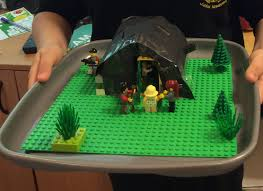 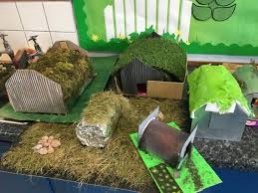 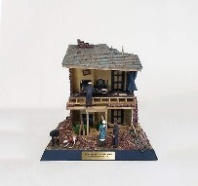 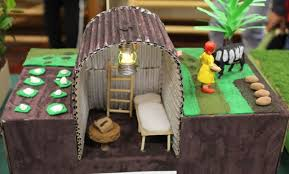 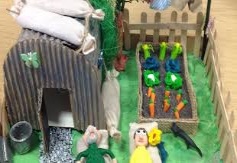 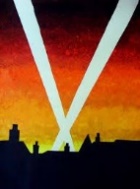 Art and DesignThere is a choice of activities this week. However, if you like, you can try both. Activity 1As we head towards another World Book Day, at the beginning of March, we are going to take a look at the artwork of some illustrators and author/ illustrators of younger children’s books. We could share some of our artwork with the younger year groups. This week we are going to look at the artwork of Mairi Hedderwick (of Katie Morag fame!) and hopefully be inspired by her techniques. There is a PowerPoint, entitled Mairi Hedderwick and some videos, demonstrating the techniques.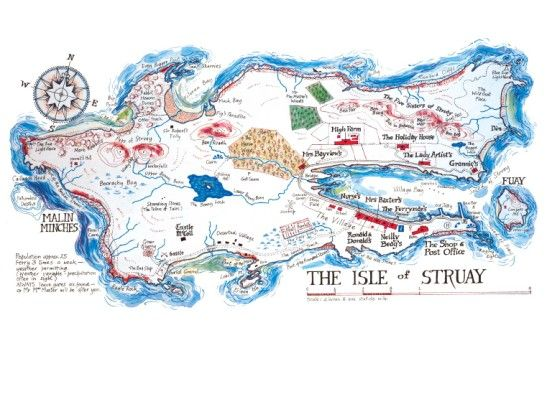 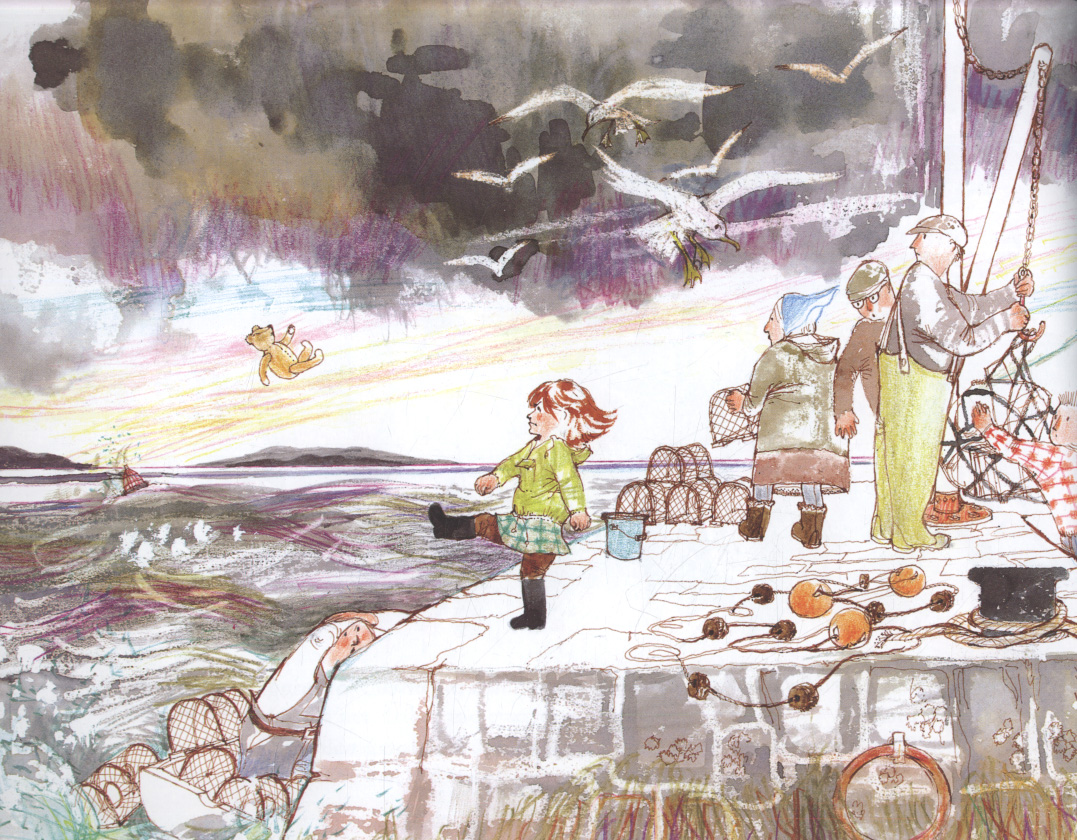 Activity 2The Blitz – searchlight picture. Using masking tape on paper, you can recreate a scene of the searchlights sweeping a city sky. The burning sky can be coloured with paint or pastels and the tape removed afterwards.  Silhouetted buildings and planes can be added with shades of black and grey. Again, you can look at a PowerPoint and video to help you get started. 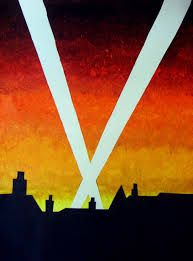 Modern LanguagesFrench Clothes – Les vêtementsThis week we are continuing to practise clothes vocabulary. Listen carefully to the clips to see if you can hear clothes mentioned.  Listening Activities https://www.bbc.co.uk/teach/school-radio/french-ks2-radio-labo-8-les-vetements/zmbn2sgListen to Clip 29 on the school radio clip of 2 people talking about clothes at a fashion show. Listen carefully and play the memory game. They list 10 items of clothes. Listen pause and see how many you can write down.  Can you remember what they are in English? If not go back to last weeks work and look them up. Pause and re listen if you need to. Once you have done that listen to Clip 30 – a song about always wearing the same thing, what items of clothing are in the song? There is an animated version of the clip to help you near the end of the page.Play https://www.french-games.net/frenchlessons?topic=People%20-%20clothes%201&level=primaryTry a different game from last week.GermanAgain, Charlotte will send us a pre-recorded lesson and we will post it on Teams when it arrives. Keep practising the vocabulary you have already learned. Science (with Technologies, Art and Design and Social Studies)Continued from last weekKeep Scotland Beautiful is running an exciting competition, which some of you might be interested in entering. Whether you decide to go ahead and enter or not, we would like you to create a 2D design of the garden and choose and name the plants you would use. Read the deign brief carefully.    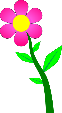 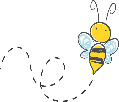 “One Planet Picnic A One Planet Picnic is a picnic that is good for you and also good for the planet. That means using local and seasonal ingredients, organic and ethically sourced produce as well as reducing waste. There are lots of edible plants that grow very well in Scotland. Growing your own food is a great way to get local, seasonal produce. There are more edible plants than you find in the shops. Some flowers are edible too! What would you like to grow and eat?”This ties in well with our WWII work and covers experiences and outcomes in TECHNOLOGIES, SOCIAL STUDIES, SCIENCE and ART AND DESIGN. As you know, with rationing, people were very much encouraged to grow their own food and many people grew plants on and around their Anderson Shelters to make good use of all the available space. Flowers too, cheered people up and encouraged wildlife into people’s gardens. The idea is to design a small garden, measuring only 100cm x 120cm. It can be any shape you want but must fit into a rectangle of that size.                     a previous winner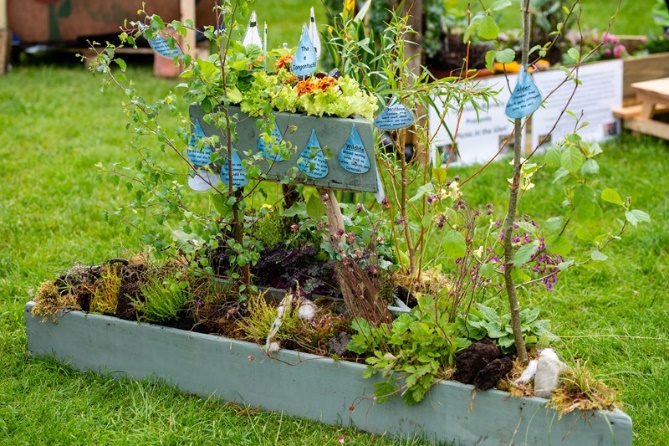 Art, Design and TechnologyASSIGNMENTOVER TWO WEEKSLI – to design and build eitherA model of an Anderson shelterORA diorama of a ‘Home Front’ sceneYou should show evidence from planning through to completion. Sketch your design, deciding upon measurements. A shoebox is a perfect size, if you choose to do a diorama. (your parents may not thank you for taking over the house with your model)Make a list of the materials you will need for your project.Build your model and take note of any design problems you came across and how you solved them.Further information and examples are in the Week 5 Technologies folder.Art and DesignThere is a choice of activities this week. However, if you like, you can try both. Activity 1As we head towards another World Book Day, at the beginning of March, we are going to take a look at the artwork of some illustrators and author/ illustrators of younger children’s books. We could share some of our artwork with the younger year groups. This week we are going to look at the artwork of Mairi Hedderwick (of Katie Morag fame!) and hopefully be inspired by her techniques. There is a PowerPoint, entitled Mairi Hedderwick and some videos, demonstrating the techniques.Activity 2The Blitz – searchlight picture. Using masking tape on paper, you can recreate a scene of the searchlights sweeping a city sky. The burning sky can be coloured with paint or pastels and the tape removed afterwards.  Silhouetted buildings and planes can be added with shades of black and grey. Again, you can look at a PowerPoint and video to help you get started. 🕵️DramaSpies and espionage were a big part of operations in WW2 and we will be finding out some information about them and their work next week.  This week we want you to consider the Role of a Spy! Think about - What is a spy? What are the stereotypical characteristics of a spy? How does a spy’s movement and voice differ from other character types? Your mission (if you choose to accept it) is to become a spy. You can choose to be a cartoon type spy, very obviously a spy or more of an undercover character. Can you find clothes or props round the house that would help you become a spy? Give yourself a super cool spy name and your first assignment is to do some observing. Spies need to be good at remembering small details. Get a notebook and make notes on what is happening around you. What are people doing/wearing? Make a note of the time this is happening. Note down small details. Later get someone to ask you questions on your notes, could you remember small details? Alternatively, you could put a selection of random objects on a tray. Observe for a minute, cover and then draw the tray with the objects. How accurate were you? Once tasks are completed you have passed Level 1 of Spy School.